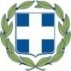 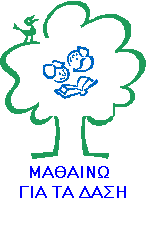 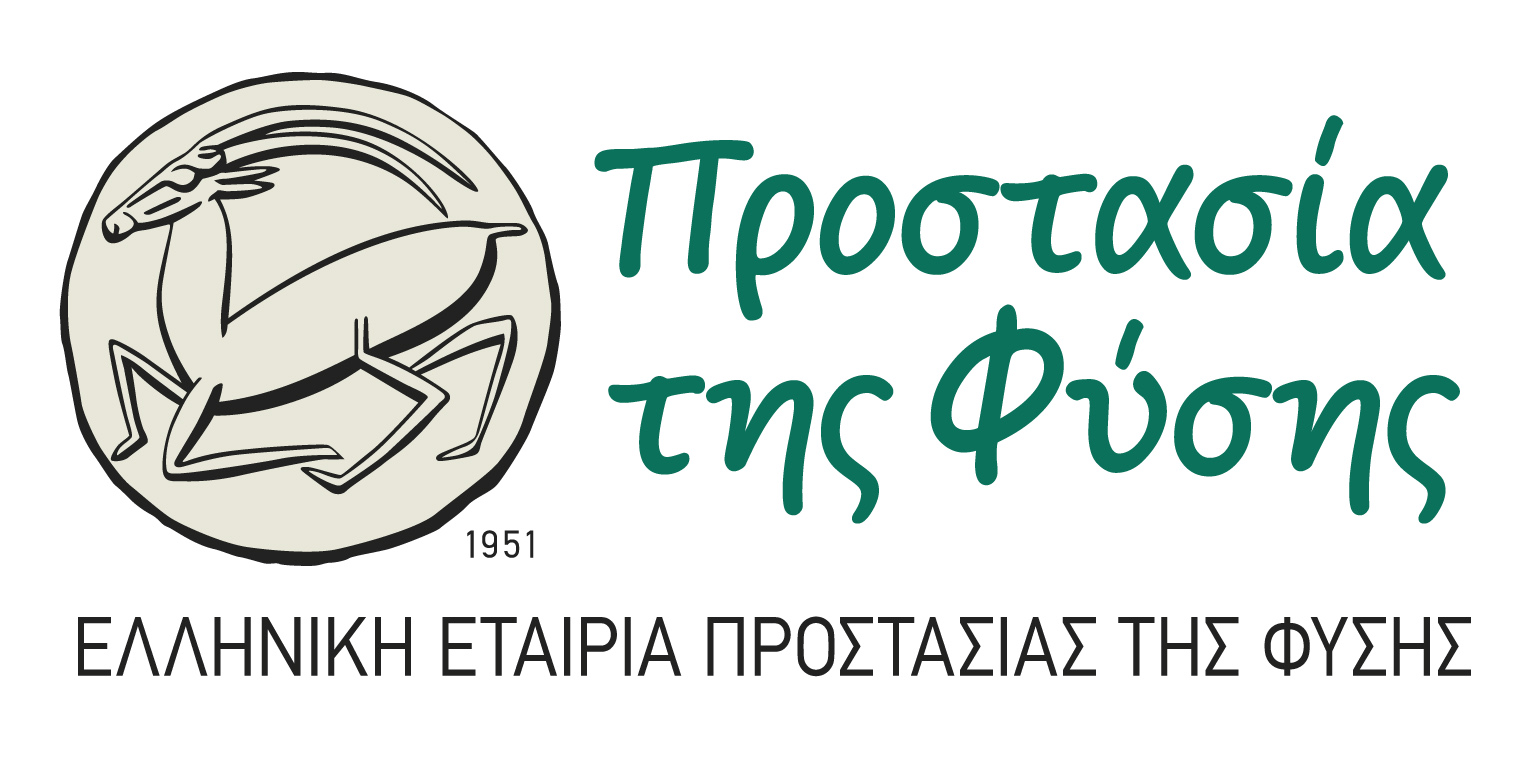 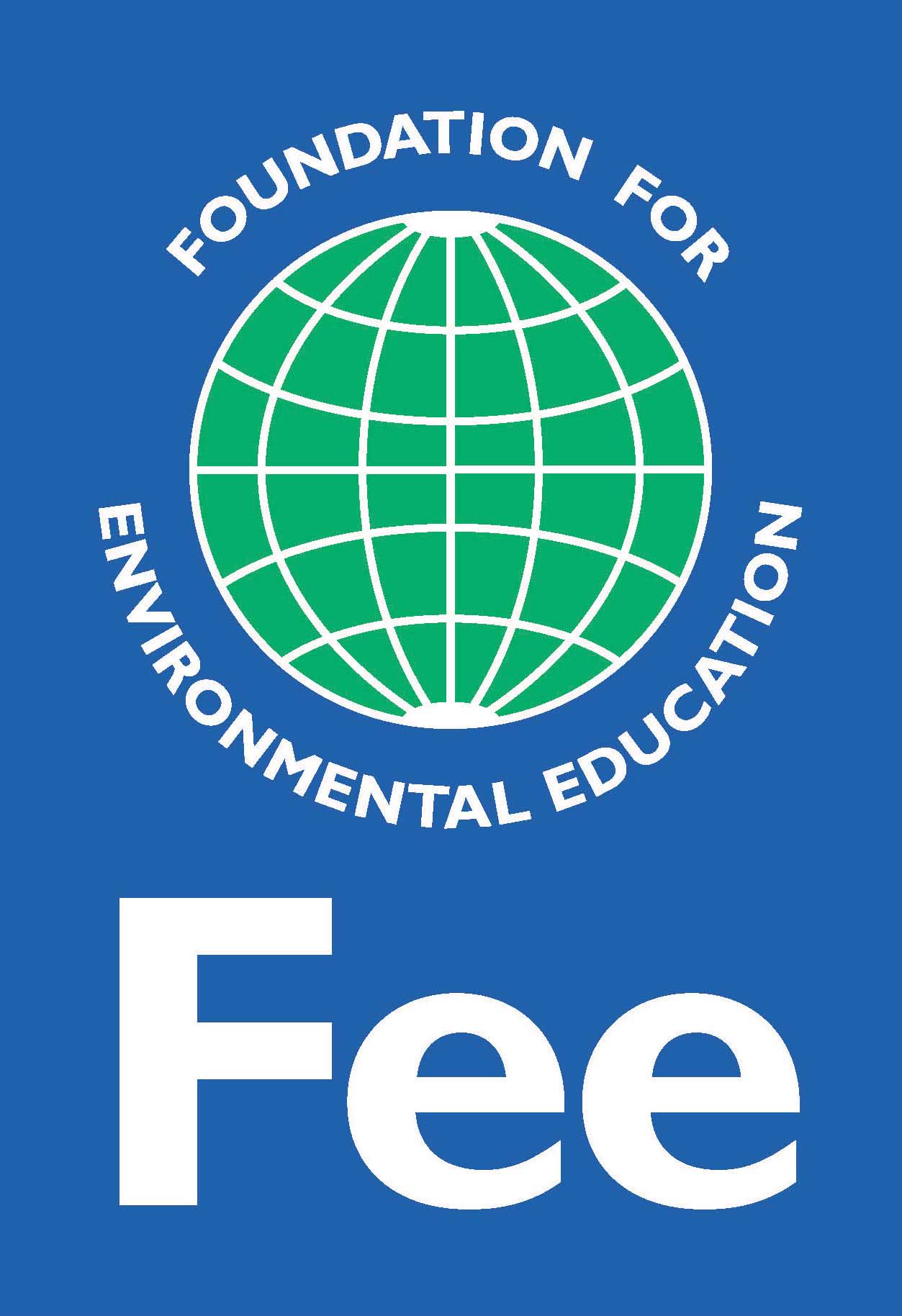 Διεθνές Θεματικό Δίκτυο Περιβαλλοντικής Εκπαίδευσης
«Μαθαίνω για τα Δάση»
Πανελλήνιος Διαγωνισμός «Δασοδημιουργήματα»Σχολεία που συμμετείχαν στον Πανελλήνιο Διαγωνισμό «Δασοδημιουργήματα»Διακρίθηκαν: 		1ο Βραβείο: 
2ο Πρότυπο Πειραματικό Δημοτικό Σχολείο Πόλεως Ρόδου 2ο Βραβείο: 
Νηπιαγωγείο Κληματιάς Ιωαννίνων3ο Βραβείο:
 1ο Δημοτικό Σχολείο Πεύκης1ο ΔΗΜΟΤΙΚΟ ΣΧΟΛΕΙΟ Ν.ΙΩΝΙΑΣ (Β2 κ Δ1 τάξεις)ΑΡΣΑΚΕΙΟ ΝΗΠΙΑΓΩΓΕΙΟ ΨΥΧΙΚΟΥ1ο ΔΣ ΠΕΥΚΗΣΓΥΜΝΑΣΙΟ ΔΙΑΠ.ΕΚΠ/ΣΗΣ ΑΧΑΡΝΩΝ1ο ΔΣ ΒΕΡΜΙΟΥΔΣ ΑΜΥΓΔΑΛΕΩΝΑ ΚΑΒΑΛΑΣ2ο ΔΣ ΓΕΡΑΚΑΔΣ ΚΟΛΛΕΓΙΟΥ ΑΘΗΝΩΝ2ο ΕΠΑΛ ΓΑΛΑΤΣΙΟΥΕΙΔΙΚΟ ΔΣ ΑΜΦΙΣΣΑΣ2ο ΠΡΟΤΥΠΟ ΠΕΙΡ.ΔΣ ΡΟΔΟΥΕΙΔΙΚΟ ΝΗΠΙΑΓΩΓΕΙΟ ΚΟΖΑΝΗΣ5ο ΓΥΜΝΑΣΙΟ ΧΑΪΔΑΡΙΟΥΕΚΠ/ΡΙΑ ΚΩΣΤΕΑ ΓΕΙΤΟΝΑ-ΝΗΠΙΑΓΩΓΕΙΟ5ο ΔΣ ΠΥΡΓΟΥΝΗΠΙΑΓΩΓΕΙΟ ΚΛΗΜΑΤΙΑΣ ΙΩΑΝΝΙΝΩΝ6ο ΝΗΠΙΑΓΩΓΕΙΟ ΑΓ.ΠΑΡΑΣΚΕΥΗΣΝΗΠΙΑΓΩΓΕΙΟ ΣΥΚΙΑΔΑΣ